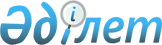 Об утверждении критериев оценки степени риска и формы проверочного листа в области телерадиовещания
					
			Утративший силу
			
			
		
					Совместный приказ Министра по инвестициям и развитию Республики Казахстан от 30 июня 2015 года № 741 и Министра национальной экономики Республики Казахстан от 20 июля 2015 года № 542. Зарегистрирован в Министерстве юстиции Республики Казахстан 28 августа 2015 года № 11980. Утратил силу совместным приказом и.о. Министра по инвестициям и развитию Республики Казахстан от 30 декабря 2015 года № 1282 и и.о. Министра национальной экономики Республики Казахстан от 31 декабря 2015 года № 844      Сноска. Утратил силу совместным приказом и.о. Министра по инвестициям и развитию РК от 30.12.2015 № 1282 и и.о. Министра национальной экономики РК от 31.12.2015 № 844 (вводится в действие по истечении десяти календарных дней после дня его первого официального опубликования).      В соответствии с подпунктом 2) пункта 1 статьи 11, с пунктом 3 статьи 13 и пунктом 1 статьи 15 Закона Республики Казахстан от 6 января 2011 года «О государственном контроле и надзоре в Республике Казахстан» ПРИКАЗЫВАЕМ:



      1. Утвердить:

      1) критерии оценки степени риска в области телерадиовещания, согласно приложению 1 к настоящему совместному приказу;

      2) форму проверочного листа в сфере государственного контроля в области телерадиовещания, согласно приложению 2 к настоящему совместному приказу.



      2. Признать утратившим силу совместный приказ Министра культуры и информации Республики Казахстан от 29 июня 2012 года № 91 и исполняющего обязанности Министра экономического развития и торговли Республики Казахстан от 17 июля 2012 года № 223 «Об утверждении критериев оценки степени рисков в сфере частного предпринимательства в области телерадиовещания» (зарегистрированный в Реестре государственной регистрации нормативных правовых актов Республики Казахстан за № 7868, опубликованный в газете «Казахстанская правда» 26 сентября 2012 года № 326-327 (27145-27146).



      3. Комитету связи, информатизации и информации Министерства по инвестициям и развитию Республики Казахстан (Казангап Т.Б.) обеспечить:

      1) государственную регистрацию настоящего совместного приказа в Министерстве юстиции Республики Казахстан;

      2) в течение десяти календарных дней после государственной регистрации настоящего совместного приказа в Министерстве юстиции Республики Казахстан, направление его копии на официальное опубликование в периодических печатных изданиях и информационно-правовой системе «Әділет»;

      3) размещение настоящего совместного приказа на интернет-ресурсе Министерства по инвестициям и развитию Республики Казахстан и на интранет-портале государственных органов;

      4) в течение десяти рабочих дней после государственной регистрации настоящего совместного приказа в Министерстве юстиции Республики Казахстан представление в Юридический департамент Министерства по инвестициям и развитию Республики Казахстан сведений об исполнении мероприятий, предусмотренных подпунктами 1), 2) и 3) пункта 3 настоящего совместного приказа.



      4. Контроль за исполнением настоящего совместного приказа возложить на курирующего вице-министра по инвестициям и развитию Республики Казахстан.



      5. Настоящий совместный приказ вводится в действие по истечении десяти календарных дней после дня его первого официального опубликования.      Министр по инвестициям и              Министр национальной 

   развитию Республики Казахстан       экономики Республики Казахстан

     _____________ А. Исекешев              ______________ Е. Досаев      «СОГЛАСОВАН»

      Председатель Комитета по правовой 

      статистике и специальным учетам 

      Генеральной прокуратуры 

      Республики Казахстан

      ______________ С. Айтпаева 

      24 июля 2015 года

Приложение 1          

к совместному приказу       

Министра по инвестициям и развитию

Республики Казахстан      

от 30 июня 2015 года № 741  

и Министра национальной экономики

Республики Казахстан      

от 20 июля 2015 года № 542   

Критерии оценки степени риска в области телерадиовещания 

1. Общие положения

      1. Настоящие Критерии оценки степени риска в области телерадиовещания (далее - критерии) разработаны в соответствии с пунктом 3 статьи 13 Закона Республики Казахстан от 6 января 2011 года «О государственном контроле и надзоре в Республике Казахстан».



      2. В настоящих критериях используются следующие понятия:



      риск – вероятность причинения вреда в результате деятельности проверяемого субъекта жизни или здоровью человека, окружающей среде, законным интересам физических и юридических лиц, имущественным интересам государства с учетом степени тяжести его последствий;



      система оценки рисков – комплекс мероприятий, проводимый органом контроля и надзора, с целью назначения проверок;



      объективные критерии оценки степени риска (далее – объективные критерии) – критерии оценки степени риска, используемые для отбора проверяемых субъектов в зависимости от степени риска в области телерадиовещания и не зависящие непосредственно от отдельного проверяемого субъекта;



      субъективные критерии оценки степени риска (далее – субъективные критерии) – критерии оценки степени риска, используемые для отбора проверяемых субъектов в зависимости от результатов деятельности конкретного проверяемого субъекта;



      проверяемые субъекты в области телерадиовещания – операторы телерадиовещания, производители теле-, радиопрограмм и теле-, радиокомпании – правообладатели.



      3. Выборочные проверки применяются в отношении субъектов контроля, отнесенных к высокой степени риска.



      4. Критерии оценки степени риска для выборочных проверок формируются посредством объективных и субъективных критериев. 

2. Объективные критерии

      5. Определение риска в области телерадиовещания осуществляется в зависимости от вероятности причинения вреда в результате деятельности проверяемого субъекта жизни или здоровью человека, окружающей среде, законным интересам физических и юридических лиц, имущественным интересам государства деятельностью проверяемых субъектов, связанную с не обеспечением конституционных гарантий прав на свободное получение информации и распространение ее любыми, не запрещенными законами, способами, свободы слова и творчества, информационной безопасности личности, общества и государства при использовании услуг телерадиовещания.



      6. По объективным критериям к высокой степени риска относятся субъекты контроля: теле-, радиокомпании, операторы телерадиовещания и производители теле-, радиопрограмм.



      7. В отношении субъектов контроля, отнесенных к высокой степени риска, проводятся выборочные проверки.



      В отношении субъектов контроля, не отнесенных к высокой степени риска, проводятся внеплановые проверки. 

3. Субъективные критерии

      8. Определение субъективных критериев осуществляется с применением следующих этапов:

      формирование базы данных и сбор информации;

      анализ информации и оценка рисков.



      9. Формирование базы данных и сбор информации необходимы для выявления субъектов контроля, нарушающих законодательство Республики Казахстан в области телерадиовещания.



      Анализ информации и оценка субъективных критериев концентрирует проверки в отношении субъекта контроля с наибольшим потенциальным риском. При этом, при анализе и оценке не применяются данные субъективных критериев, ранее учтенных и использованных в отношении конкретного субъекта контроля.



      Для оценки степени рисков по субъективным критериям используются следующие источники информации:

      результаты предыдущих проверок (выборочных, внеплановых и иных форм контроля) субъектов контроля. При этом, степень тяжести нарушений (грубое, значительное и незначительное) устанавливается в случаях несоблюдения требований законодательства, отраженных в проверочных листах;

      результаты мониторинга за соблюдением законодательства Республики Казахстан о телерадиовещании;

      наличие подтвержденных жалоб и обращений на субъекты контроля, поступивших от физических или юридических лиц, государственных органов.



      10. На основании источников информации определяются субъективные критерии, по которым присваиваются степени риска согласно приложениям 1 и 2 к настоящим критериям.



      11. Субъективные критерии разработаны на основании требований законодательства Республики Казахстан в области телерадиовещания перечисленных в проверочных листах, которые разделены на три степени: грубые, значительные и незначительные.



      Распределение нарушений требований законодательства Республики Казахстан в области телерадиовещания на грубые, значительные и незначительные степени приведено в приложении к настоящим критериям.



      При не выполнении одного грубого показателя субъект относится к высокой степени риска.



      Если по грубому показателю несоответствие не выявлено, то для определения степени риска рассчитывается суммарное значение по значительным и незначительным показателям.



      12. Определение степени риска по каждому информационному источнику определяется следующим образом. 

      При определении показателя нарушений значительной степени применяется коэффициент 0,7 и данный показатель рассчитывается по следующей формуле:      Рз = (Р2 х 100/Р1) х 0,7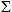 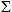 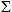       где:

      Рз – показатель нарушений значительной степени;

      Р1 – общее количество индикаторов значительной степени, предъявленных к проверке (анализу) проверяемому субъекту (объекту);

      Р2 – количество нарушенных требований значительной степени.



      13. При определении показателя нарушений незначительной степени применяется коэффициент 0,3 и данный показатель рассчитывается по следующей формуле: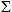 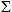 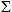       Рн = (Р2 х 100/Р1) х 0,3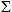 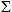 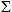       где:

      Рн – показатель нарушений незначительной степени;

      Р1 – общее количество индикаторов незначительной степени, предъявленных к проверке (анализу) проверяемому субъекту (объекту);

      Р2 – количество нарушенных требований незначительной степени.



      14. Общий показатель степени риска (Р) рассчитывается по шкале от 0 до 100 и определяется путем суммирования показателей по следующей формуле: 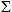 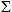 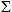 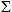       Р = Рз + Рн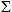 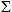 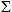       где:

      Р – общий показатель степени риска;

      Рз – показатель нарушений значительной степени;

      Рн – показатель нарушений незначительной степени.



      15. По показателям степени риска проверяемый субъект относится:

      к высокой степени риска – при показателе степени риска от 60 до 100 и в отношении него проводится выборочная проверка;

      не отнесенная к высокой степени риска – при показателе степени риска от 0 до 60 и в отношении него не проводится выборочная проверка.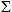 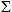 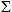  

4. Заключительные положения

      16. Кратность проведения выборочной проверки составляет один раз в год.



      17. Выборочные проверки проводятся на основании списков выборочных проверок, формируемых на полугодие по результатам анализа информации и оценки полугодовых данных последнего отчетного периода в сравнении с полугодовыми данными аналогичного периода предыдущего года, которые направляются в уполномоченный орган по правовой статистике и специальным учетам в срок не позднее, чем за пятнадцать календарных дней до начала соответствующего отчетного периода.



      18. Списки выборочных проверок составляются с учетом:



      приоритетности субъектов контроля с наибольшим показателем степени риска по субъективным критериям;



      наибольшего непроверяемого периода.

Приложение 1          

к критериям оценки степени риска

в области телерадиовещания  

  

Субъективные критерии по результатам предыдущих проверок

(выборочных, внеплановых и иных форм контроля)

Приложение 2          

к совместному приказу       

Министра по инвестициям и развитию

Республики Казахстан      

от 30 июня 2015 года № 741  

и Министра национальной экономики

Республики Казахстан      

от 20 июля 2015 года № 542   

                         Проверочный лист

в сфере государственного контроля в области телерадиовещанияГосударственный орган, назначивщий проверку ________________________

____________________________________________________________________

Акт о назначении проверки __________________________________________

   (№, дата, сведения о регистрации в органе по правовой статистике)

Наименование проверяемого субъекта (объекта): ______________________

____________________________________________________________________

(ИИН/БИН) проверяемого субъекта (объекта)___________________________

Адрес места нахождения: ____________________________________________

____________________________________________________________________Должностные лица уполномоченного органа:

____________________    ____________     _________________________

       (должность)       (подпись)        (Ф.И.О (при его наличии)____________________    ____________     _________________________

       (должность)      (подпись)         (Ф.И.О (при его наличии)Владелец проверяемого объекта:

____________________    ____________     _________________________

     (должность)        (подпись)          (Ф.И.О (при его наличии)
					© 2012. РГП на ПХВ «Институт законодательства и правовой информации Республики Казахстан» Министерства юстиции Республики Казахстан
				№ п/пКритерии (степень тяжести устанавливается при несоблюдении нижеперечисленных требований)Степень нарушений1.Нераспространение фильмов индексируемых в соответствии с Законом Республики Казахстан «О культуре» индексом «Е 18», в период с 06.00 до 22.00 по местному временигрубое2.Распространение рекламы соответствующей Закону Республики Казахстан «О рекламе»грубое3.Распространение операторами телерадиовещания обязательных теле-,радиоканаловгрубое4.Нераспространение иностранных теле-, радиоканалов, не поставленных на учет в уполномоченном органегрубое5.Соблюдение еженедельного объема и интервала времени теле-, радиопрограмм на казахском языке при одноканальной передаче звука/либо неиспользование основного звукового сопровождения на казахском языке при многоканальной передаче звукагрубое6.Нераспространение информации пропагандирующей суицидзначительное7.Нераспространение информации пропагандирующей культ жестокости и насилия, социального, расового, национального, религиозного, сословного и родового превосходствазначительное8.Нераспространение информации пропагандирующей насильственное изменение конституционного строя, нарушение целостности Республики Казахстан, подрыва безопасности государствазначительное9.Нераспространение информации пропагандирующей экстремизм или терроризмзначительное 10.Нераспространение информации направленной на разжигание межнациональной и межконфессиональной враждызначительное11.Нераспространение теле-, радиопрограмм, теле-, радиоканалов, демонстрирующих киновидеопродукцию порнографического и специального сексуально-эротического характеразначительное12.Трансляция и (или) ретрансляция обязательных теле-, радиоканалов на основании взаимозачетов операторами кабельного телерадиовещания и теле-, радиокомпанией значительное13.Отсутствие договора на распространение теле-, радиоканалов, теле-, радиопрограмм между оператором телерадиовещания и теле-, радиокомпанией – правообладателемзначительное14.Отсутствие документов, подтверждающие имущественные права собственника теле-, радиоканала на помещения и площади с отдельным входом или на его аренду, в том числе: специальных помещений для размещения и эксплуатации технических средств, необходимых для функционирования телерадиовещания (студийных, аппаратных, вспомогательных); помещений для размещения творческого персонала (редакционных); помещений для административно-управленческого персоналазначительное15.Распространение иностранных теле-, радиопрограмм, превышающих более двадцати процентов от общего объема теле-, радиопрограмм в еженедельном объеме вещания отечественного теле, радиоканалазначительное16.Запись и хранение транслируемых и ретранслируемых теле-, радиопрограмм менее шести месяцевзначительное17.Ретрансляция теле-, радиоканала, теле-, радиопрограммы осуществленные с внесением изменений в содержание, если иное не предусмотрено договором между операторами телерадиовещания и теле-, радиокомпанией – правообладателемнезначительное18.Распространение дополнительной информации превышающей пятнадцати процентов площади кадранезначительное19.Распространение на телеканале менее одной телепрограммы новостного характера с обеспечения сурдопереводом или переводом в виде субтитровнезначительное№ТребованияТребуетсяНе требуетсяСоответствует требованияНе соответствует требования123456В отношении операторов телерадиовещания, производителей теле-, радиопрограмм и теле-, радиокомпании – правообладателейВ отношении операторов телерадиовещания, производителей теле-, радиопрограмм и теле-, радиокомпании – правообладателейВ отношении операторов телерадиовещания, производителей теле-, радиопрограмм и теле-, радиокомпании – правообладателейВ отношении операторов телерадиовещания, производителей теле-, радиопрограмм и теле-, радиокомпании – правообладателейВ отношении операторов телерадиовещания, производителей теле-, радиопрограмм и теле-, радиокомпании – правообладателейВ отношении операторов телерадиовещания, производителей теле-, радиопрограмм и теле-, радиокомпании – правообладателей1. Общее положение1. Общее положение1. Общее положение1. Общее положение1. Общее положение1. Общее положение1Нераспространение фильмов индексируемых в соответствии с Законом Республики Казахстан «О культуре» индексом «Е 18», в период с 06.00 до 22.00 по местному времени2Распространение рекламы соответствующей Закону Республики Казахстан «О рекламе»3Нераспространение информации пропагандирующей суицид4Нераспространение информации пропагандирующей культ жестокости и насилия, социального, расового, национального, религиозного, сословного и родового превосходства5Нераспространение информации пропагандирующей насильственное изменение конституционного строя, нарушение целостности Республики Казахстан, подрыва безопасности государства6Нераспространение информации пропагандирующей экстремизм или терроризм7Нераспространение информации направленной на разжигание межнациональной и межконфессиональной вражды8Нераспространение теле-, радиопрограмм, теле-, радиоканалов, демонстрирующих киновидеопродукцию порнографического и специального сексуально-эротического характера9Трансляция и (или) ретрансляция обязательных теле-, радиоканалов на основании взаимозачетов операторами кабельного телерадиовещания и теле-, радиокомпанией10Распространение иностранных теле-, радиопрограмм, превышающих более двадцати процентов от общего объема теле-, радиопрограмм в еженедельном объеме вещания отечественного теле, радиоканала11Запись и хранение транслируемых и ретранслируемых теле-, радиопрограмм менее шести месяцев12Ретрансляция теле-, радиоканала, теле-, радиопрограммы осуществленные с внесением изменений в содержание, если иное не предусмотрено договором между операторами телерадиовещания и теле-, радиокомпанией – правообладателем13Распространение дополнительной информации превышающей пятнадцати процентов площади кадра2. Для операторов телерадиовещания2. Для операторов телерадиовещания2. Для операторов телерадиовещания2. Для операторов телерадиовещания2. Для операторов телерадиовещания2. Для операторов телерадиовещания14Распространение операторами телерадиовещания обязательных теле-,радиоканалов15Нераспространение иностранных теле-, радиоканалов, не поставленных на учет в уполномоченном органе16Отсутствие договора на распространение теле-, радиоканалов, теле-, радиопрограмм между оператором телерадиовещания и теле-, радиокомпанией – правообладателем3. Для теле, - радиокомпании3. Для теле, - радиокомпании3. Для теле, - радиокомпании3. Для теле, - радиокомпании3. Для теле, - радиокомпании3. Для теле, - радиокомпании17Соблюдение еженедельного объема и интервала времени теле-, радиопрограмм на казахском языке, неиспользование основного звукового сопровождения на казахском языке при многоканальной передаче звука18Отсутствие документов, подтверждающие имущественные права собственника теле-, радиоканала на помещения и площади с отдельным входом или на его аренду, в том числе: специальных помещений для размещения и эксплуатации технических средств, необходимых для функционирования телерадиовещания (студийных, аппаратных, вспомогательных); помещений для размещения творческого персонала (редакционных); помещений для административно-управленческого персонала19Распространение на телеканале менее одной телепрограммы новостного характера с обеспечения сурдопереводом или переводом в виде субтитров